ЧЕРКАСЬКА МІСЬКА РАДА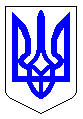 ЧЕРКАСЬКА МІСЬКА РАДАВИКОНАВЧИЙ КОМІТЕТРІШЕННЯВід 18.01.2022 № 50Про внесення змін до рішення виконавчого комітету Черкаської міської ради від 21.12.2021 № 1529 «Про передачу майна з балансу департаменту житлово-комунальногокомплексу»Відповідно до ст. 17, ст. 60 Закону України «Про місцеве самоврядування в Україні» та рішення Черкаської міської ради від 20.06.2013 № 3-1712 «Про нову редакцію Положення про порядок списання та передачі майна, що перебуває у комунальній власності територіальної громади м. Черкаси», у зв’язку з виниклою необхідністю та уточненням вартості комплекту обладнання для спортивного майданчика, виконавчий комітет Черкаської міської радиВИРІШИВ:1. Внести зміни до рішення виконавчого комітету Черкаської міської ради від 21.12.2021 № 1529 «Про передачу майна з балансу департаменту житлово-комунального комплексу», а саме: пункт 1 викласти у наступній редакції:«1. Передати з балансу департаменту житлово-комунального комплексу (Яценко О.О.) на баланс комунального підприємства «Дирекція парків» (Рубан С.Л.) комплект обладнання для спортивного майданчика, балансова вартість якого складає 224 748,00 грн (двісті двадцять чотири тисячі сімсот сорок вісім гривень 00 копійок) з ПДВ, що розташований за адресою: вул. Олексія Панченка (парк «Спортивний»).»2. Контроль за виконанням рішення покласти на директора департаменту житлово-комунального комплексу Яценка О.О. Міський голова						         Анаталій БОНДАРЕНКО